Критерии оценивания учебных достижений обучающихся ФГОС НООСистема оценки достижения планируемых результатов освоения основной образовательной программы начального общего образования представляет собой один из инструментов реализации требований ФГОС НОО к результатам освоения основной образовательной программы начального общего образования и направлена на обеспечение качества образования, что предполагает вовлеченность в оценочную деятельность как педагогов, так и обучающихся.Система оценки призвана способствовать поддержанию единства всей системы образования, обеспечению преемственности в системе непрерывного образования. Ее основными функциями являются ориентация образовательной деятельности на достижение планируемых результатов освоения основной образовательной программы начального общего образования и обеспечение эффективной обратной связи, позволяющей осуществлять управление образовательной деятельностью.В МБОО ПГО « Тимохинская НОШ»» используется традиционная система отметок по 5-балльной шкале. В процессе оценки используются разнообразные методы и формы, взаимно дополняющие друг друга (стандартизированные письменные и устные работы, проекты, практические работы, творческие работы, самоанализ и самооценка, наблюдения и др.).Особенности оценки личностных, метапредметных и предметных результатовОсновное содержание оценки личностных результатов при получении начального общего образования строится вокруг оценки:сформированности внутренней позиции обучающегося, которая находит отражение в эмоционально-положительном отношении обучающегося к образовательной организации, ориентации на содержательные моменты образовательной деятельности — уроки, познание нового, овладение умениями и новыми компетенциями, характер учебного сотрудничества с учителем и одноклассниками — и ориентации на образец поведения«хорошего ученика» как пример для подражания;сформированности основ гражданской идентичности, включая чувство гордости за свою Родину, знание знаменательных для Отечества исторических событий; любовь к своему краю, осознание своей национальности, уважение культуры и традиций народов России и мира; развитие доверия и способности к пониманию и сопереживанию чувствам других людей;сформированности самооценки, включая осознание своих возможностей в учении, способности адекватно судить о причинах своего успеха/неуспеха в учении; умение видеть свои достоинства и недостатки, уважать себя и верить в успех;сформированности мотивации учебной деятельности, включая социальные, учебно-познавательные и внешние мотивы, любознательность и интерес к новому содержанию и способам решения проблем, приобретению новых знаний и умений, мотивацию достижения результата, стремление к совершенствованию своих способностей;знания моральных норм и сформированности морально-этических суждений, способности к решению моральных проблем на основе децентрации (координации различных точек зрения на решение моральной дилеммы); способности к оценке своих поступков и действий других людей с точки зрения соблюдения/нарушения моральной нормы.Личностные результаты выпускников при получении начального общего образования в полном соответствии с требованиями ФГОС НОО не подлежат итоговой оценке.В ходе текущей оценки возможна ограниченная оценка сформированности отдельных личностных результатов, полностью отвечающая этическим принципам охраны и защиты интересов ребенка и конфиденциальности, в форме, не представляющей угрозы личности, психологической безопасности и эмоциональному статусу обучающегося.Такая оценка направлена на решение задачи оптимизации личностного развития обучающихся и включает три основных компонента:характеристику достижений и положительных качеств обучающегося;определение приоритетных задач и направлений личностного развития с учетом как достижений, так и психологических проблем развития ребенка;систему психолого-педагогических рекомендаций, призванных обеспечитьуспешную реализацию задач начального общего образования.Другой формой оценки личностных результатов может быть оценка индивидуального прогресса личностного развития обучающихся, которым необходима специальная поддержка. Эта задача может быть решена в процессе систематического наблюдения за ходом психического развития ребенка на основе представлений о нормативном содержании и возрастной периодизации развития — в форме возрастно-психологического консультирования. Такая оценка осуществляется по запросу родителей (законных представителей) обучающихся или педагогов (или администрации образовательной организации при согласии родителей (законных представителей) и проводится психологом школы.Оценка метапредметных результатовМониторинг	сформированности	метапредметных	учебных	умений	предполагаетиспользование накопительной системы оценки в ходе текущего образовательного процесса.Метапредметные результаты включают в себя: регулятивные, коммуникативные и познавательные учебные действия.Метапредметные результаты определяются путѐм вынесения оценки сформированности большинства познавательных учебных действий и навыков работы с информацией, опосредованную оценку сформированности коммуникативных и регулятивных действий из итоговых контрольных работ по предметам и итоговой комплексной работе на межпредметной основе, индивидуального итогового проекта выпускника.Оценка предметных результатовОценка предметных результатов представляет собой оценку достижения обучающимся планируемых результатов по отдельным предметам.Критерии и нормы оценки знаний обучающихся по русскому языку. Особенности организации контроля по русскому языкуКонтроль за уровнем достижений учащихся по русскому языку проводится в форме письменных работ: диктантов, грамматических заданий, контрольных списываний, изложений, тестовых заданий.Диктант служит средством проверки орфографических и пунктуационных умений и навыков. Тексты диктантов подбираются средней трудности с расчетом на возможность их выполнения всеми детьми. Каждый текст включает достаточное количество изученных орфограмм (примерно 60% от общего числа всех слов диктанта). Текст не должен иметь слова на не изученные к данному моменту правила или такие слова заранее выписываются на доске. Нецелесообразно включать в диктанты и слова, правописание которых находится на стадии изучения.В качестве диктанта предлагаются связные тексты - либо авторские, адаптированные к возможностям детей, либо составленные учителем. Тематика текста должна быть близкой и интересной детям: о природе, дружбе, жизни детей, родной стране, путешествиях и т.п. Предложения должны быть просты по структуре, различны по цели высказывания и состоять из 2 - 8 слов с включением синтаксических категорий, которые изучаются в начальной школе (однородные члены предложения).Грамматический разбор есть средство проверки степени понимания учащимися изучаемых грамматических явлений, умения производить простейший языковой анализ слов и предложений. Для проверки выполнения грамматических разборов используются контрольные работы, в содержание которых вводится не более 2 видов грамматического разбора. Хорошо успевающим учащимся целесообразно предложить дополнительное задание повышенной трудности, требующее языкового развития, смекалки и эрудиции.Контрольное	списывание,	как	и	диктант,	-	способ	проверки	усвоенных орфографических и пунктуационных правил, сформированности умений и навыков. Здесь также проверяется умение списывать с печатного текста, обнаруживать орфограммы, находить границы предложения, устанавливать части текста, выписывать ту или иную часть текста. Для контрольных списываний предлагаются связные тексты с пропущенными знаками препинания. Изложение (обучающее) проверяет, как идет формирование навыка письменной речи;умения понимать и передавать основное содержание текста без пропусков существенныхмоментов; умение организовать письменный пересказ, соблюдая правила родного языка.Для изложений предлагаются тексты повествовательного характера с четкой сюжетной линией.Постепенно можно использовать тексты с несложными описаниями - пейзажа, портрета и т.п.Тестовые задания - динамичная форма проверки, направленная на установление уровня сформированности умения использовать свои знания в нестандартных учебных ситуациях.Классификация ошибок и недочетов, влияющих на снижение оценкиОшибки:нарушение правил написания слов, включая грубые случаи пропуска, перестановки, замены и вставки лишних букв в словах;неправильное написание слов, не регулируемых правилами, круг которых очерчен программой каждого класса (слова с непроверяемыми написаниями);отсутствие изученных знаков препинания в тексте {в конце предложения и заглавной буквы в начале предложения);наличие ошибок на изученные правила по орфографии;существенные отступления от авторского текста при написании изложения, искажающие смысл произведения;отсутствие главной части изложения, пропуск важных событий, отраженных в авторском тексте;употребление слов в несвойственном им значении (в изложении).Недочеты:отсутствие знаков препинания в конце предложения, если следующее предложение написано с большой буквы; отсутствие «красной» строки;неправильное написание одного слова (при наличии в работе нескольких таких слов)на одно и то же правило;незначительные нарушения логики событий авторского текста при написании изложения.При оценке контрольной работы учитывается в первую очередь правильность ее выполнения. Исправления, которые сделал учащийся, не влияют на оценку (за исключением такого вида работ, как контрольное списывание). Учитывается только последнее написание. Оформление работы также не должно влиять на оценку, ибо в таком случае проверяющий может быть недостаточно объективным. При оценивании работы учитель принимает во внимание каллиграфический навык.При оценивании работы принимается во внимание не только количество, но и характер ошибок. Например, ошибка на невнимание в меньшей мере влияет на оценку, чем ошибки на изученные орфограммы.При оценке изложения необходимо обратить внимание на полноту передачи основного содержания текста, на наличие пропусков существенных моментов в тексте, на искажения при передаче авторского замысла, на отсутствие главной части повествования.Характеристика цифровой оценки (отметки)«5» («отлично») - уровень выполнения требований значительно выше удовлетворительного: отсутствие ошибок как по текущему, так и по предыдущему учебному материалу; не более одного недочета; логичность и полнота изложения.«4» («хорошо») - уровень выполнения требований выше удовлетворительного: использование дополнительного материала, полнота и логичность раскрытия вопроса; самостоятельность суждений, отражение своего отношения к предмету обсуждения. Наличие 2- 3 ошибок или 4 - 6 недочетов по текущему учебному материалу; не более 2 ошибок или 4 недочетов по пройденному материалу; незначительные нарушения логики изложения материала; использование нерациональных приемов решения учебной задачи; отдельные неточности в изложении материала.«3» («удовлетворительно») - достаточный минимальный уровень выполнения требований, предъявляемых к конкретной работе; не более 4 - 6 ошибок или 10 недочетов по текущему учебному материалу; не более 3 - 5 ошибок ли не более 8 недочетов по пройденному учебному материалу; отдельные нарушения логики изложения материала; неполнота раскрытия вопроса.«2» («плохо») - уровень выполнения требований ниже удовлетворительного: наличие более6 ошибок или 10 недочетов по текущему материалу; более 5 ошибок или более 8 недочетов по пройденному материалу; нарушение логики; неполнота, обсуждаемого вопроса, отсутствие аргументации либо ошибочность ее основных положений.Оценка письменных работ по русскому языку. Диктант«5» - за работу, в которой нет ошибок.«4» - за работу, в которой допущено 1 - 2 ошибки.«3» - за работу, в которой допущено 3 - 5 ошибок.«2» - за работу, в которой допущено более 5 ошибок.«1»-работа не сдана Примечание:Повторная ошибка в одном и том же слове считается за одну ошибку, а ошибки, допущенные на одно и то же правило в разных словах считаются как две.Грамматическое задание«5» - без ошибок.«4» - правильно выполнено не менее З/4 заданий.«3» - правильно выполнено не менее 1/2 заданий.«2» - правильно выполнено менее 1/2 заданий.Контрольное списывание«5» - за безукоризненно выполненную работу, в которой нет исправлений.«4» - за работу, в которой допущена 1 ошибка, 1 - 2 исправления.«3» - за работу, в которой допущено 2 - 3 ошибки.«2» - за работу, в которой допущены > 4 ошибки.Словарный диктант«5» - без ошибок.«4» - 1 ошибка и 1 исправление.«3» - 2 ошибки и 1 исправление.«2» - 3 - 5 ошибок.«1»-работа не сданаТест«5» - 95 - 100% правильно выполненных заданий.«4» - 80% -94% правильно выполненных заданий.«3» - 60% - 79% правильно выполненных заданий."2" ставится, если правильно выполнено менее 60% заданий.«1»-работа не сданаИзложение«5» - правильно и последовательно воспроизведен авторский текст, нет речевых и орфографических ошибок, допущено 1 - 2 исправления.«4» - незначительно нарушена последовательность изложения мыслей, имеются единичные (1 - 2) фактические и речевые неточности, 1 - 2 орфографические ошибки, 12 исправления.«3» - имеются некоторые отступления от авторского текста, допущены отдельные нарушения в последовательности изложения мыслей, в построении двух-трех предложений, беден словарь, 3 - 6 орфографических ошибки и 1 - 2 исправления.«2» - имеются значительные отступления от авторского текста, пропуск важных эпизодов, главной части, основной мысли и др., нарушена последовательность изложения мыслей, отсутствует связь между частями, отдельными предложениями, крайне однообразен словарь, 7 - 8 орфографических ошибок, 3 - 5 исправлений.«1»-работа не сданаСочинение«5» - логически последовательно раскрыта тема, нет речевых и орфографических ошибок, допущено 1—2 исправления.«4» - незначительно нарушена последовательность изложения мыслей, имеются единичные (1 - 2) фактические и речевые неточности, 1 - 2 орфографические ошибки, 12 исправления.«3» - имеются некоторые отступления от темы, допущены отдельные нарушения в последовательности изложения мыслей, в построении 2 - 3 предложений, беден словарь, 3 - 6 орфографических ошибки и 1 - 2 исправления.«2» - имеются значительные отступления от темы, пропуск важных эпизодов, главной части, основной мысли и др., нарушена последовательность изложения мыслей, отсутствует связь между частями, отдельными предложениями, крайне однообразен словарь, 7 - 8 орфографических ошибок, 3 - 5 исправлений.«1»-работа не сдана Примечание:Учитывая, что вид работ в начальной школе носит обучающий характер, неудовлетворительные оценки выставляются только за «контрольные» изложения и сочинения.Характеристика словесной оценки (оценочное суждение)Словесная оценка есть краткая характеристика результатов учебного труда школьников. Эта форма оценочного суждения позволяет раскрыть перед учеником динамику результатов его учебной деятельности, проанализировать его возможности и прилежание. Особенностью словесной оценки являются ее содержательность, анализ работы школьника, четкая фиксация успешных результатов и раскрытие причин неудач. Причем эти причины не должны касаться личностных характеристик учащегося. Оценочное суждение сопровождает любую отметку в качестве заключения по существу работы, раскрывающего как положительные, так и отрицательные ее стороны, а также пути устранения недочетов и ошибок.Критерии и нормы оценки знаний обучающихся по литературному чтениюКонтрольная проверка навыка чтения проводится на конец полугодия у каждого учащегося, оценка выставляется в классный журнал по следующим критериям :- беглость, правильность, осознанность, выразительность.В первом классе проверяется сформированность слогового способа чтения; осознание общего смысла читаемого текста при темпе чтения не менее 25-30 слов в минуту (на конец года); понимание значения отдельных слов и предложений.Во втором классе проверяется сформированность умения читать целыми словами и словосочетаниями; осознание общего смысла и содержания прочитанного текста при темпе чтения вслух не менее 45-50 слов в минуту (на конец года); умение использовать паузы, соответствующие знакам препинания, интонации, передающие характерные особенности героев.В третьем классе наряду с проверкой сформированности умения читать целыми словами основными задачами контроля являются достижение осмысления прочитанного текста при темпе чтения не менее 65-70 слов в минуту (вслух) и 85-90 слов в минуту (просебя); проверка выразительности чтения подготовленного текста прозаических произведений и стихотворений, использование основных средств выразительности: пауз, логических ударений, интонационного рисунка.В четвертом классе проверяется сформированность умения читать словосочетаниями и синтагмами; достижение осмысления текста, прочитанного при ориентировочном темпе 80-90 слов в минуту (вслух) и 115-120 слов в минуту (про себя); выразительность чтения по книге и наизусть как подготовленного, так и неподготовленного текста, самостоятельный выбор элементарных средств выразительности в зависимости от характера произведения.Оценка "5" ставится, если выполнены все 4 требования.Оценка "4" ставится, если выполняется норма чтения по беглости (в каждом классе и в каждой четверти она разная), но не выполнено одно из остальных требований.Оценка "3" ставится, если выполняется норма по беглости, но не выполнено два других требования.Оценка "2" ставится, если выполняется норма беглости, но не выполнены остальные три требования или не выполнена норма беглости, а остальные требования выдержаны.В индивидуальном порядке, когда учащийся прочитал правильно, выразительно, понял прочитанное, но не уложился в норму по беглости на небольшое количество слов, ставитсяположительная отметка.Чтение наизустьОценка "5" - твердо, без подсказок, знает наизусть, выразительно читает.Оценка "4" - знает стихотворение наизусть, но допускает при чтении перестановку слов, самостоятельно исправляет допущенные неточности.Оценка "3" - читает наизусть, но при чтении обнаруживает нетвердое усвоение текста. Оценка "2" - нарушает последовательность при чтении, не полностью воспроизводит текстТребования к выразительному чтению:Правильная постановка логического ударенияСоблюдение паузПравильный выбор темпаСоблюдение нужной интонацииБезошибочное чтение. Чтение по ролямТребования к чтению по ролям:Своевременно начинать читать свои словаПодбирать правильную интонациюЧитать безошибочноЧитать выразительноОценка "5" - выполнены все требованияОценка "4" - допущены ошибки по одному какому-то требованию Оценка "3" - допущены ошибки по двум требованиям Оценка "2" - допущены ошибки по трем требованиямПересказОценка "5" - пересказывает содержание прочитанного самостоятельно, последовательно, не упуская главного (подробно или кратко, или по плану), правильно отвечает на вопрос, умеет подкрепить ответ на вопрос чтением соответствующих отрывков. Оценка "4" -допускает 1-2 ошибки, неточности, сам исправляет ихОценка "3" - пересказывает при помощи наводящих вопросов учителя, не умеетпоследовательно передать содержание прочитанного, допускает речевые ошибки. Оценка "2" - не может передать содержание прочитанного.Тест«5» - 95-100% правильно выполненных заданий.«4» -80% -94% правильно выполненных заданий.«3» - 60% - 79% правильно выполненных заданий"2" ставится, если правильно выполнено менее 60% заданий.«1»-работа не сданаКритерии и нормы оценки знаний обучающихся по математике Оценивание письменных работ.В основе данного оценивания лежат следующие показатели: правильность выполнения и объем выполненного задания.Классификация ошибок и недочетов, влияющих на снижение оценки.Ошибки:незнание или неправильное применение свойств, правил, алгоритмов, существующих зависимостей, лежащих в основе выполнения задания или используемых в ходе его выполнения; - неправильный выбор действий, операций; - неверные вычисления в случае, когда цель задания - проверка вычислительных умений и навыков;пропуск части математических выкладок, действий, операций, существенно влияющих на получение правильного ответа;-несоответствие пояснительного текста, ответа задания, наименования величинвыполненным действиям и полученным результатам; несоответствие выполненных измерений и геометрических построений заданным -параметрам.Недочеты:неправильное списывание данных (чисел, знаков, обозначений, величин);ошибки в записях математических терминов, символов при оформлении математических выкладок;неверные вычисления в случае, когда цель задания не связана с проверкой вычислительных умений и навыков;наличие записи действий;отсутствие ответа к заданию или ошибки в записи ответа.Работа, состоящая из примеров:«5» - без ошибок.«4» -1 ошибка и 1-2 недочѐта.«3» - 2-3 ошибки и 1-2 недочета или 3 и более ошибок.«2» - 4 и более ошибки.Работа, состоящая из задач:«5» - без ошибок.«4» - 1-2 ошибки.«3» - 1 ошибка и 3-4 недочета.«2» - 2 и более ошибки.Комбинированная работа:«5» - без ошибок«4» - 1 ошибка и 1-2 недочета, при этом ошибок не должно быть в задаче.«3» - 2-3 ошибки и 3-4 недочета, при этом ход решения задачи должен быть верным.«2» - 4 и более ошибки.Контрольный устный счет:«5» - без ошибок.«4» -1-2 ошибки.«3» - 3-4 ошибки.«2»-более 4 ошибок.Тест«5» - 95- 100% правильно выполненных заданий.«4» -80% -94% правильно выполненных заданий.«3» - 60% - 79% правильно выполненных заданий"2" ставится, если правильно выполнено менее 60% заданий.«1»-работа не сданаСнижение отметки "за общее впечатление от работы" допускается, если:в работе имеется не менее 2 неаккуратных исправлений;работа оформлена небрежно, плохо читаема, в тексте много зачеркиваний, клякс, неоправданных сокращений слов, отсутствуют поля и красные строки.Эта отметка не выставляется в журнал и носит воспитывающий характер.Оценивание устных ответовВ основу оценивания устного ответа учащихся положены следующие показатели: правильность, обоснованность, самостоятельность, полнота.Ошибки:неправильный ответ на поставленный вопрос;неумение ответить на поставленный вопрос или выполнить задание без помощи учителя;при правильном выполнении задания неумение дать соответствующие объяснения.Недочеты:неточный или неполный ответ на поставленный вопрос;при правильном ответе неумение самостоятельно или полно обосновать и проиллюстрировать его;неумение точно сформулировать ответ решенной задачи;медленный темп выполнения задания, не являющийся индивидуальной особенностьюшкольника;неправильное произношение математических терминов.Критерии и нормы оценки знаний обучающихся по окружающему миру Устный ответ"5" ставится ученику, если он осознанно и логично излагает учебный материал, используя свои наблюдения в природе, устанавливает связи между объектами и явлениями природы (в пределах программы), правильно выполняет практические работы и дает полные ответы на все поставленные вопросы."4" ставится ученику, если его ответ в основном соответствует требованиям, установленным для оценки "5", но ученик допускает отдельные неточности в изложении фактическою материала, в использовании отдельных практических работ. Все эти недочеты ученик легко исправляет сам при указании на них учителем."3" ставится ученику, если он усвоил основное содержание учебного материала, но допускает фактические ошибки, не умеет использовать результаты своих наблюдений в природе, затрудняется устанавливать предусмотренные программой связи между объектами и явлениями природы, в выполнении практических работ, но может исправить перечисленные недочеты с помощью учителя."2" ставится ученику, если он обнаруживает незнание большей части программного материала, не оправляется с выполнением практических работ даже с помощью учителя.Тест«5» - 95-100% правильно выполненных заданий.«4» -80% -94% правильно выполненных заданий.«3» - 60% - 79% правильно выполненных заданий"2" ставится, если правильно выполнено менее 60% заданий.«1»-работа не сданаКритерии и нормы оценки знаний обучающихся по технологии и изобразительному искусствуУстный опрос«5» ставится, если учащийся:полностью освоил учебный материал;умеет изложить его своими словами;самостоятельно подтверждает ответ конкретными примерами;правильно и обстоятельно отвечает на дополнительные вопросы учителя. «4» ставится, если учащийся:в основном усвоил учебный материал, допускает незначительные ошибки приизложении своими словами;подтверждает ответ конкретными примерами;правильно отвечает на дополнительные вопросы учителя.«3» ставится, если учащийся:не усвоил существенную часть учебного материала;допускает значительные ошибки при его изложении своими словами;затрудняется подтвердить ответ конкретными примерами;слабо отвечает на дополнительные вопросы.«2» ставится, если учащийся:почти не усвоил учебный материал;не может изложить его своими словами;не может подтвердить ответ конкретными примерами;не отвечает на большую часть дополнительных вопросов учителя.Творческие работы«5» ставится, если учащийся:творчески планирует выполнение работы;самостоятельно и полностью использует знания программного материала;правильно и аккуратно выполняет задание;умеет пользоваться справочной литературой, наглядными пособиями, приборами и другимисредствами.«4» ставится, если учащийся:правильно планирует выполнение работы;самостоятельно использует знания программного материала;в основном правильно и аккуратно выполняет задание;умеет пользоваться справочной литературой, наглядными пособиями, приборами и другими средствами.«3» ставится, если учащийся:допускает ошибки при планировании выполнения работы;не может самостоятельно использовать значительную часть знаний программного материала;допускает ошибки и неаккуратно выполняет задание;затрудняется самостоятельно использовать справочную литературу, наглядные пособия, приборы и другие средства.«2» ставится, если учащийся:не может правильно спланировать выполнение работы;не может использовать знания программного материала;допускает грубые ошибки и неаккуратно выполняет задание;не может самостоятельно использовать справочную литературу, наглядные пособия, приборы и другие средства.Практическая работа«5» - работа выполнена в заданное время, самостоятельно, с соблюдением технологической последовательности, качественно и творчески;«4» - работа выполнена в заданное время, самостоятельно, с соблюдением технологической последовательности, при выполнении отдельных операций допущены небольшие отклонения; общий вид изделия аккуратный;«3» - работа выполнена в заданное время, самостоятельно, с нарушением технологической последовательности, отдельные операции выполнены с отклонением от образца (если не было на то установки); изделие оформлено небрежно или не закончено в срок; «2» - ученик самостоятельно не справился с работой, технологическаяпоследовательность нарушена, при выполнении операций допущены большие отклонения, изделие оформлено небрежно и имеет незавершенный вид.Тест«5» - 95-100% правильно выполненных заданий.«4» -80% -94% правильно выполненных заданий.«3» - 60% - 79% правильно выполненных заданий"2" ставится, если правильно выполнено менее 60% заданий «1»-работа не сданаКритерии оценки проектаОригинальность темы и идеи проекта.Конструктивные параметры (соответствие конструкции изделия; прочность, надежность; удобство использования).Технологические критерии (соответствие документации; оригинальность применения и сочетание материалов; соблюдение правил техники безопасности).Эстетические критерии (композиционная завершенность; дизайн изделия; использование традиций народной культуры).Экономические критерии (потребность в изделии; экономическое обоснование; рекомендации к использованию; возможность массового производства).Экологические критерии (наличие ущерба окружающей среде при производстве изделия; возможность использования вторичного сырья, отходов производства; экологическая безопасность).Информационные критерии (стандартность проектной документации; использование дополнительной информации).Критерии и нормы оценки знаний обучающихся по немецкому  языкуКритерии оценивания письменных работ учащихся (лексико-грамматический тест, буквенный диктант, словарный диктант)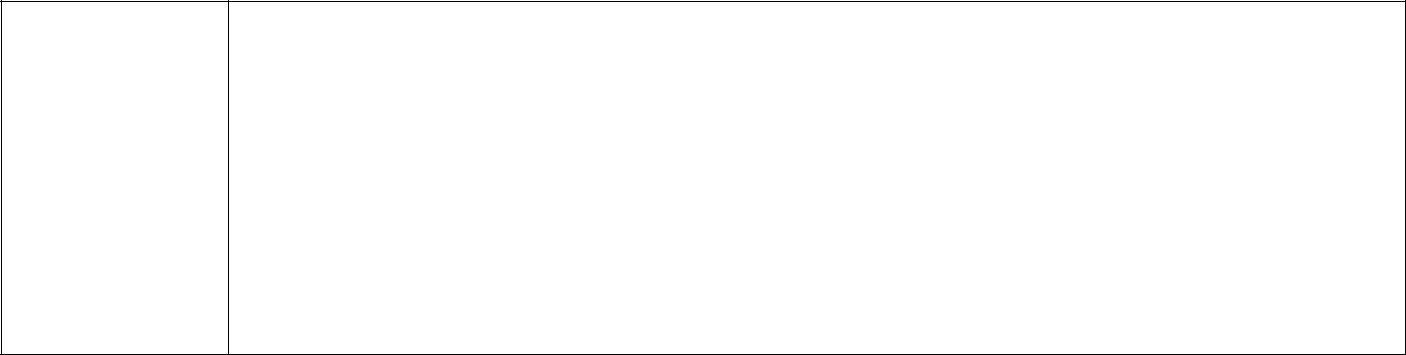 Критерии оценивания аудирования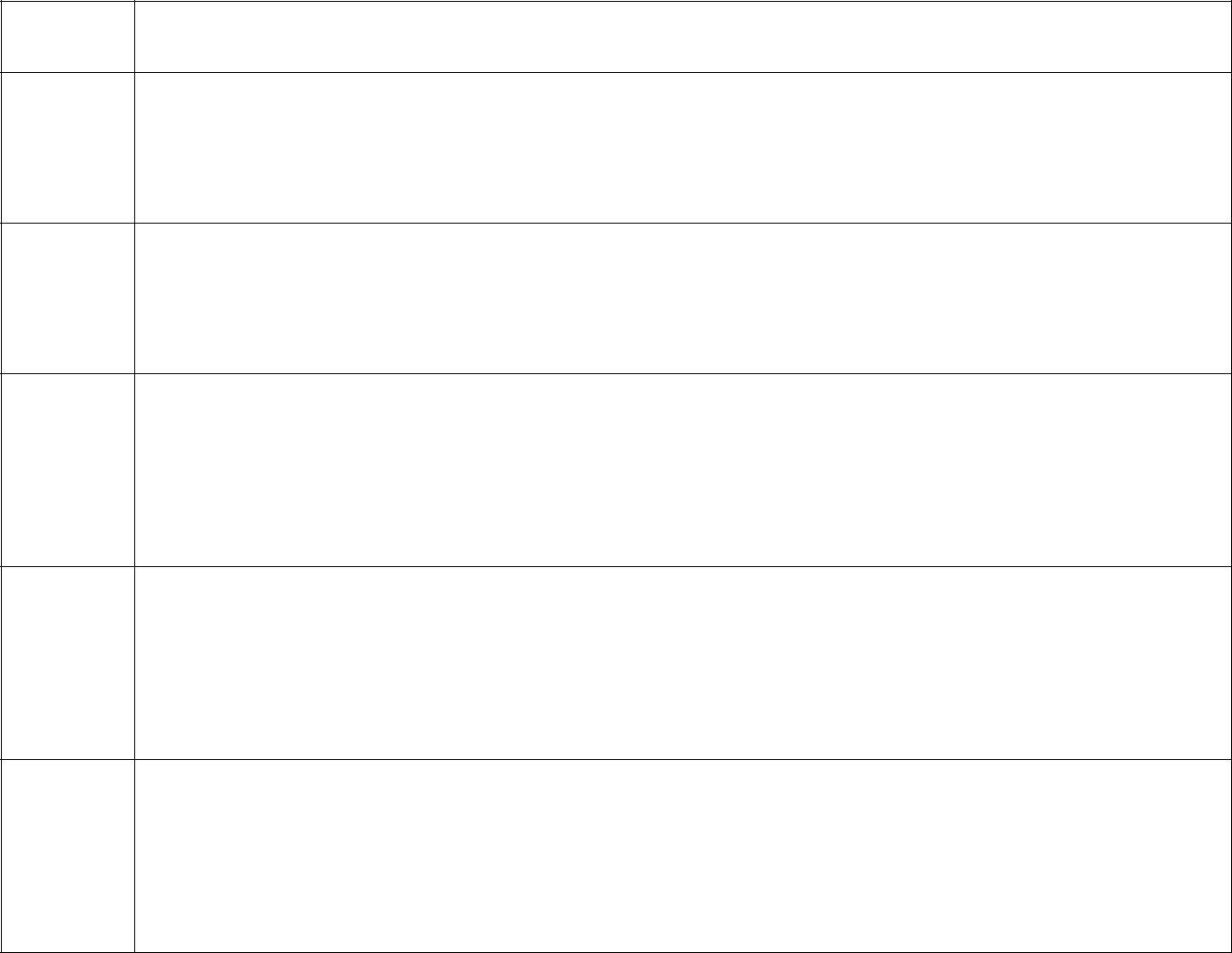 отметка Тестовые задания по аудированию5От 91% до 100%Учащиеся полностью поняли содержание текста на слух и выполнили все задания.4От 70% до 90%Учащиеся поняли содержание текста без деталей на слух и выполнили 3/4 задания. Понято более 70% содержания.3От 50% до 69%Учащиеся поняли только основной смысл текста на слух с небольшим искажением деталей содержания и выполнили 2/4 задания. Понято более 50% содержания.249% и менееУчащиеся не поняли содержания текста и выполнили задания по тексту неправильно.1	0-19%Работа отсутствует или не предоставлена на проверку.В области аудирования оценка вычисляется исходя из процента правильных ответов, каждый выбранный, преобразованный, написанный элемент оценивается в 1 балл.Критерии оценивания говорения. МонологКритерии оценивания говорения. ДиалогКритерии оценивания письменных развернутых ответов учащихсяотметка	Характеристика ответа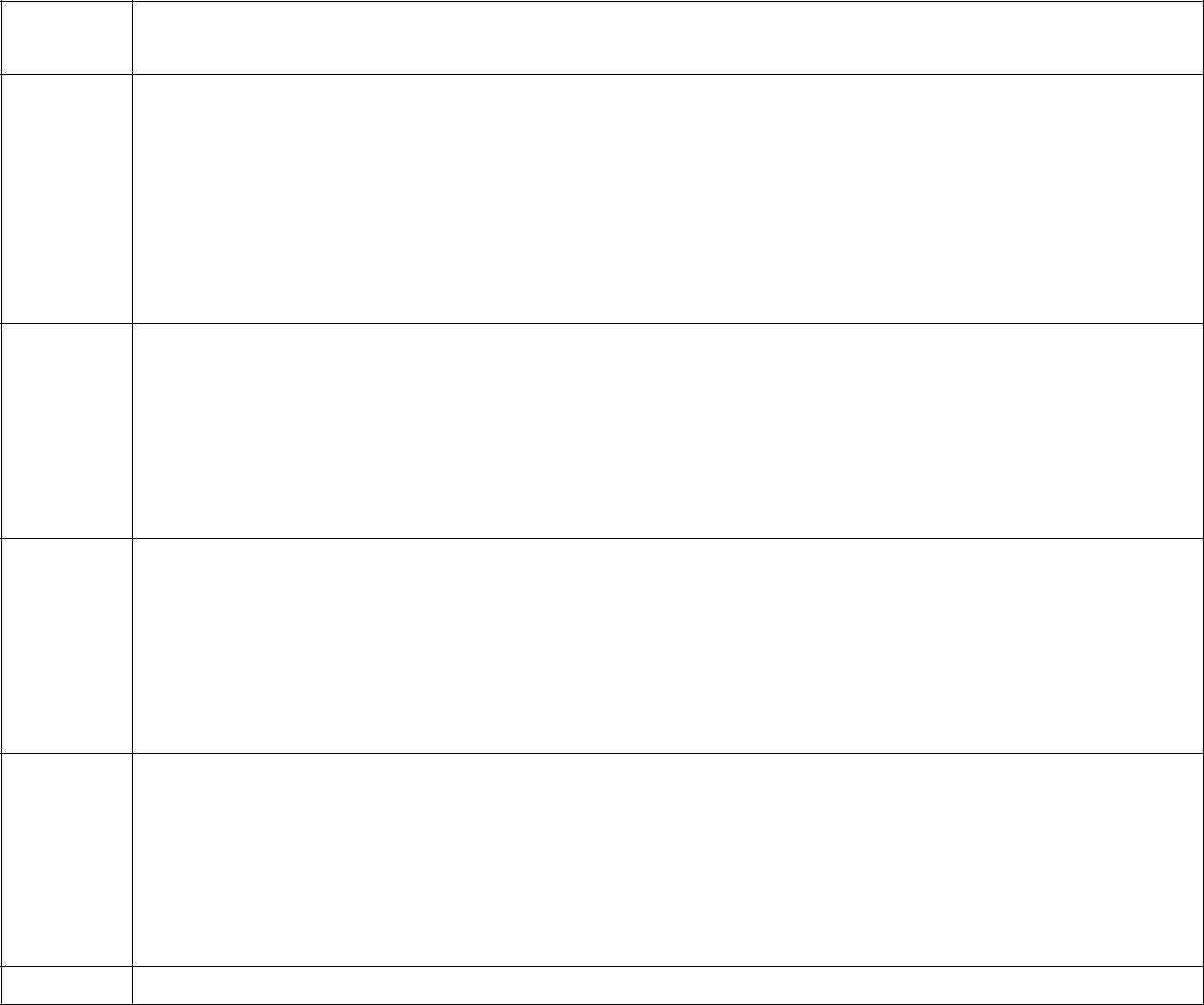 5	Коммуникативная задача решена полностью, применение лексики адекватно коммуникативной задаче, грамматические ошибки либо отсутствуют, либо не препятствуют решению коммуникативной задачи.Орфографические ошибки отсутствуют, соблюдены правила пунктуации: предложения начинаются с заглавной буквы, в конце предложения стоит точка, вопросительный или восклицательный знак, а также соблюдены основные правила расстановки запятых.4	Коммуникативная задача решена полностью, но понимание текста незначительно затруднено наличием грамматических и/или лексических ошибок. Незначительные орфографические ошибки, соблюдены правила пунктуации. предложения начинаются с заглавной буквы, в конце предложения стоит точка, вопросительный или восклицательный знак, а также соблюдены основные правила расстановки запятых.3	Коммуникативная задача решена, но понимание текста затруднено наличием грубых грамматических, лексических ошибок Незначительные орфографические ошибки, не всегда соблюдены правила пунктуации: не все предложения начинаются с заглавной буквы, в конце не всех предложений стоит точка, вопросительный или восклицательный знак, а также не соблюдены основные правила расстановки запятых.2Коммуникативная задача не решена ввиду большого количества лексико- грамматических ошибок. Значительные орфографические ошибки, не соблюдены правила пунктуации: не все предложения начинаются с заглавной буквы, в конце не всех предложений стоит точка, вопросительный или восклицательный знак, а также не соблюдены основные правила расстановки запятых.1	Работа отсутствует или не предоставлена на проверку.Критерии и нормы оценки знаний обучающихся по предмету«Музыка» Хоровое пение.«5»-Знание мелодической линии и текста песни, чистое интонирование и ритмически точное исполнение, выразительное исполнение;«4»-Знание мелодической линии и текста песни, в основном чистое интонирование, ритмическиправильное, пение недостаточно выразительное; «3»-Допускаются отдельные неточности в исполнении мелодии и текста песни, неуверенное ине вполне точное, иногда фальшивое исполнение, есть ритмические неточности, пение невыразительное;«2»-Исполнение неуверенное, фальшивое;«1 »-Отказался исполнять, без причиныВедение тетради по предмету «Музыка»:«5» - Наличие всех тем, аккуратность,записи имен композиторов, дата их жизни, краткая информация об их творчестве,названия звучащих на уроках произведений, краткая информация об их создании,наличие текстов песен.«4» - Ведение тетради (эстетическое оформление), наличие всех тем, аккуратность,записи имен композиторов, дата их жизни, краткая информация об их творчестве,названия звучащих на уроках произведений, краткая информация об их создании,отсутствие текстов песен.«3» - Отсутствует эстетическое оформление тетрадей, аккуратность,Отсутствие тем уроков, записи имен композиторов, даты их жизни, краткой информации об их творчестве,Отсутствие названий звучащих на уроках произведений и краткой информации об их создании, отсутствие текстов песен.«2» - Полное отсутствие записей в тетради: тем уроков, названий произведений и их авторов «1»Тетрадь не представлена на проверку.Критерии и нормы оценки знаний обучающихся по физической культуре.Критерии оценивания по физической культуре являются качественными и количественными:Качественные критерии успеваемости характеризуют степень овладения программным материалом: знаниями, двигательными умениями и навыками, способами физкультурно- оздоровительной деятельности, включенный в обязательный минимум содержания образования и в школьный образовательный стандарт.Количественные критерии успеваемости определяют сдвиги в физической подготовленности, складываются из показателей развития основных физических способностей: силовых, скоростных, координационных, выносливости, гибкости и их сочетаний. Учитывается темп (динамика изменения развития физических качеств за определенный период времени,) и индивидуальные особенности учащихся.Итоговая отметка выставляется учащимся за овладение темы, раздела, за четверть, за учебный год. Она включает в себя текущие отметки, полученные учащимися за овладение всеми составляющими успеваемости: знаниями, двигательными умениями и навыками, сдвиги в физическом развитии физических способностей, умений осуществлять физкультурно-оздоровительную деятельность.Критерии оценивания по базовым составляющим физической подготовки учащихся:ЗнанияПри оценивании знаний учитываются показатели: глубина, полнота, аргументированность, умение использовать их применительно к конкретным случаям и занятиям физическими упражнениями.Теоретические знания:Для проверки знаний используются следующие методы: опрос, проверочные беседы, тестированиеТестирование теоретической части. Критерии оценивания тестовых работ.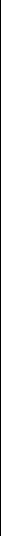 Оценка за контроль ключевых компетенций учащихся производится по пятибалльной системе. При выполнении заданий ставится отметка:«3» - за 50-70% правильно выполненных заданий, «4»- за 70-85% правильно выполненных заданий, «5» - за правильное выполнение более 95% заданий.Практическая деятельность:Техника владения двигательными умениями и навыкамиДля оценивания используются методы: наблюдение, вызов из строя для показа, выполнение упражнений и комбинированный подход.Владение способами и умение осуществлять физкультурно - оздоровительную деятельностьУровень физической подготовленности учащихсяОбщая оценка успеваемости складывается по видам программы: по гимнастике, баскетболу, волейболу, легкой атлетике - путем сложения конечных оценок, полученных учеником по всем видам движений, и оценок за выполнение контрольных упражнений. Оценка успеваемости за учебный год производится на основании оценок за учебные четверти с учетом общих оценок по отдельным разделам программы. При этом преимущественное значение имеют оценки за умения и навыки осуществлять собственно двигательную, физкультурно - оздоровительную деятельность.Портфель достижений как инструмент оценки динамики индивидуальных образовательных достиженийПортфель достижений представляет собой специально организованную подборку работ, которые демонстрируют усилия, прогресс и достижения обучающегося в различных областях.В портфель достижений учеников начальной школы, который используется для оценки достижения планируемых результатов начального общего образования в МБОО ПГО «  Тимохинская НОШ»  включаются следующие материалы.Выборки детских работ — формальных и творческих, выполненных в ходе обязательных учебных занятий по всем изучаемым предметам, а также в ходе посещаемых учащимися занятий, реализуемых в рамках образовательной программы образовательной организации.Обязательной составляющей портфеля достижений являются материалы стартовой диагностики, промежуточных и итоговых стандартизированных работ по отдельным предметам.Остальные работы должны быть подобраны так, чтобы их совокупность демонстрировала нарастающие успешность, объѐм и глубину знаний, достижение более высоких уровней формируемых учебных действий. Примерами такого рода работ могут быть:по русскому, родному языку и литературному чтению, литературному чтению на родном языке, иностранному языку — диктанты и изложения, сочинения на заданную тему, сочинения на произвольную тему, аудиозаписи монологических и диалогических высказываний, «дневники читателя», иллюстрированные «авторские» работы детей, материалы их самоанализа и рефлексии и т. п.;по математике — математические диктанты, оформленные результаты мини- исследований, записи решения учебно­познавательных и учебно­практических задач, математические модели, аудиозаписи устных ответов (демонстрирующих навыки устного счѐта, рассуждений, доказательств, выступлений, сообщений на математические темы), материалы самоанализа и рефлексии и т. п.;по окружающему миру — дневники наблюдений, оформленные результаты мини­исследований и мини­проектов, интервью, аудиозаписи устных ответов, творческие работы, материалы самоанализа и рефлексии и т. п.;по предметам эстетического цикла — аудиозаписи, фото­ и видеоизображения примеров исполнительской деятельности, иллюстрации к музыкальным произведениям, иллюстрации на заданную тему, продукты собственного творчества, аудиозаписи монологических высказываний­описаний, материалы самоанализа и рефлексии и т. п.;по технологии — фото­ и видеоизображения продуктов исполнительской деятельности, аудиозаписи монологических высказываний­описаний, продукты собственного творчества, материалы самоанализа и рефлексии и т. п.;по физкультуре — видеоизображения примеров исполнительской деятельности, дневники наблюдений и самоконтроля, самостоятельно составленные расписания и режим дня, комплексы физических упражнений, материалы самоанализа и рефлексии и т. п.Систематизированные материалы наблюдений (оценочные листы, материалы и листы наблюдений и т. п.) за процессом овладения универсальными учебными действиями, которые ведут учителя начальных классов (выступающие и в роли учителя­предметника, и в роли классного руководителя), иные учителя­предметники, школьный психолог, организатор воспитательной работы и другие непосредственные участники образовательных отношений.Материалы, характеризующие достижения обучающихся в рамках внеурочнойи досуговой деятельности, например результаты участия в олимпиадах, конкурсах, смотрах, выставках, концертах, спортивных мероприятиях, поделки и др. Основное требование, предъявляемое к этим материалам, — отражение в них степени достижения планируемых результатов освоения примерной образовательной программы начального общего образования.По результатам оценки, которая формируется на основе материалов портфеля достижений, делаются выводы:о сформированности у обучающегося универсальных и предметных способов действий, а также опорной системы знаний, обеспечивающих ему возможность продолжения образования в основной школе;о сформированности основ умения учиться, понимаемой как способность к самоорганизации с целью постановки и решения учебно­познавательных и учебно­практических задач;об индивидуальном прогрессе в основных сферах развития личности — мотивационно­смысловой, познавательной, эмоциональной, волевой и саморегуляции.Итоговая оценка выпускникаНа итоговую оценку на уровне начального общего образования, результаты которой используются при принятии решения о возможности (или невозможности) продолжения обучения на следующем уровне, выносятся только предметные и метапредметныерезультаты.Предметом итоговой оценки является способность обучающихся решать учебно- познавательные и учебно-практические задачи, построенные на материале опорной системы знаний с использованием средств, релевантных содержанию учебных предметов, в том числе на основе метапредметных действий. Способность к решению иного класса задач является предметом различного рода неперсонифицированных обследований.При получении начального общего образования особое значение для продолжения образования имеет усвоение обучающимися опорной системы знаний по русскому языку, родному языку и математике и овладение следующими метапредметными действиями:речевыми, среди которых следует выделить навыки осознанного чтения и работы с информацией;коммуникативными, необходимыми для учебного сотрудничества с учителеми сверстниками.Итоговая оценка выпускника формируется на основе накопленной оценки, зафиксированной в портфеле достижений, по всем учебным предметам и оценок за выполнение, как минимум, трех итоговых работ (по русскому языку, математике и комплексной работы на межпредметной основе).При этом накопленная оценка характеризует выполнение всей совокупности планируемых результатов, а также динамику образовательных достижений обучающихся за период обучения. А оценки за итоговые работы характеризуют, как минимум, уровень усвоения обучающимися опорной системы знаний по русскому языку, родному языку и математике, а также уровень овладения метапредметными действиями.На основании этих оценок по каждому предмету и по программе формирования универсальных учебных действий делаются следующие выводы о достижении планируемых результатов.Выпускник овладел опорной системой знаний и учебными действиями, необходимыми для продолжения образования на следующем уровне, и способен использовать их для решения простых учебно-познавательных и учебно- практических задач средствами данного предмета.Такой вывод делается, если в материалах накопительной системы оценки зафиксировано достижение планируемых результатов по всем основным разделам учебной программы, как минимум, с оценкой «зачтено» (или «удовлетворительно»), а результаты выполнения итоговых работ свидетельствуют о правильном выполнении не менее 50% заданий базового уровня.Выпускник овладел опорной системой знаний, необходимой для продолжения образования на следующем уровне образования, на уровне осознанного произвольного овладения учебными действиями.Такой вывод делается, если в материалах накопительной системы оценки зафиксировано достижение планируемых результатов по всем основным разделам учебной программы, причем не менее чем по половине разделов выставлена оценка«хорошо» или «отлично», а результаты выполнения итоговых работ свидетельствуют о правильном выполнении не менее 65% заданий базового уровня и получении не менее 50% от максимального балла за выполнение заданий повышенного уровня.Выпускник не овладел опорной системой знаний и учебными действиями, необходимыми для продолжения образования на следующем уровне образования.Такой вывод делается, если в материалах накопительной системы оценки не зафиксировано достижение планируемых результатов по всем основным разделам учебной программы, а результаты выполнения итоговых работ свидетельствуют о правильном выполнении менее 50% заданий базового уровня.Педагогический совет образовательной организации на основе выводов, сделанных по каждому обучающемуся, рассматривает вопрос об успешном освоении данным обучающимся основной образовательной программы начального общего образованияи переводе его на следующий уровень общего образования.В случае если полученные обучающимся итоговые оценки не позволяют сделать однозначного вывода о достижении планируемых результатов, решение о переводе на следующий уровень общего образования принимается педагогическим советом с учетом динамики образовательных достижений обучающегося и контекстной информации об условиях и особенностях его обучения в рамках регламентированных процедур, устанавливаемых на федеральном уровне.Решение о переводе обучающегося на следующий уровень общего образования принимается одновременно с рассмотрением и утверждением характеристики обучающегося, в которой:отмечаются образовательные достижения и положительные качества обучающегося;определяются приоритетные задачи и направления личностного развития с учетом как достижений, так и психологических проблем развития ребенка;даются психолого-педагогические рекомендации, призванные обеспечить успешную реализацию намеченных задач на следующем уровне обучения.отметкаХарактеристика ответа5Учащийся логично строит монологическое высказывание (описание, рассказ) в соответствии с коммуникативной задачей, сформулированной в задании.Лексические единицы и грамматические структуры используются уместно. Ошибки практически отсутствуют. Речь учащегося понятна: практически все звуки в потоке речи произносятся правильно, соблюдается правильныйинтонационный рисунок. Объем высказывания - не менее 5 фраз.4Учащийся логично строит монологическое высказывание (описание, рассказ) в соответствии с коммуникативной задачей, сформулированной в задании.Используемые лексические единицы и грамматические структуры соответствуют поставленной коммуникативной задаче. Учащийся допускает отдельные лексические и грамматические ошибки, которые не препятствуют пониманию его речи. Речь учащегося понятна, учащийся не допускает фонематические ошибки.Объем высказывания - не менее 5 фраз3Учащийся строит монологическое высказывание (описание, рассказ) в соответствии с коммуникативной задачей, сформулированной в задании.Но:высказывание не всегда логично, имеются повторы,допускаются лексические и грамматические ошибки, которые затрудняют понимание.Речь отвечающего в целом понятна, учащийся в основном соблюдает интонационный рисунок.Объем высказывания - менее 5 фраз2Коммуникативная задача не выполнена. Содержание ответа не соответствует поставленной в задании коммуникативной задаче. Допускаются многочисленные лексические и грамматические ошибки, которые затрудняют понимание. Речь плохо воспринимается на слух из-за большого количества фонематических ошибок.Объем высказывания - менее 3 фраз1Ответ отсутствует или обучающийся отказывается отвечать без причиныотметкаХарактеристика ответа5Учащийся логично строит диалогическое общение в соответствии с коммуникативной задачей.Учащийся демонстрирует навыки и умения речевого взаимодействия с партнером: способен начать, поддержать и закончить разговор.Используемый языковой материал соответствует поставленной КЗ. Лексические и грамматические ошибки практически отсутствуют.Речь учащегося понятна: он не допускает фонематических ошибок, практически все звуки в потоке речи произносит правильно, соблюдает правильный интонационный рисунок.Объем высказывания - не менее 3-4 реплик с каждой стороны.4Учащийся логично строит диалогическое общение в соответствии с коммуникативной задачей. Уч-ся в целом демонстрирует навыки и умения языкового взаимодействия с партнером: способен начать, поддержать изакончить разговор. Используемый словарный запас и грамматические структуры соответствуют поставленной КЗ. Могут допускаться некоторые л-г ошибки, не препятствующие пониманию.Речь понятна: нет фонематических ошибок, практически все звуки в потоке речи произносит правильно, в основном соблюдает правильный интонационныйрисунок. Объем высказывания менее заданного: 3- 4 реплик с каждой стороны.3Уч-ся логично строит диалог в соответствии с КЗ. Однако не стремится поддержать беседу. Используемые ЛЕ и ГС соответствуют поставленной КЗ. Фонематические, лексические и грамматические ошибки не затрудняют общение. Но:встречаются нарушения в использовании лексики,допускаются отдельные грубые грамматические ошибки. Общеизвестные и простые слова произносятся неправильно. Объем высказывания менее заданного:3- 4 реплик с каждой стороны.2КЗ не выполнена. Уч-ся не умеет строить диалогическое общение, не может поддержать беседу.Используетсякрайнеограниченныйсловарныйзапас,допускаются многочисленные лексические и грамматические ошибки, которые затрудняют понимание.Речь плохо воспринимается на слух из-за большого количества фонематических ошибок.1Ответ отсутствует или обучающийся отказывается отвечать без причиныКритерии оценивания чтения учащихсяотметкаХарактеристика ответа5Хорошо владеет правилами чтения, практически не допускает ошибок. Темп чтения беглый, естественный (близкий к естественному). Ошибки делает незначительные исправляет их сам. Демонстрирует освоенность всех изученных правил чтения. Учащийся полностью понял содержание текста и выполнил всезадания к текстам.4Достаточно хорошо владеет техникой чтения, допускает 2-4 ошибки в пределах изученного материала, не препятствующих общему пониманию прочитанного, и сам может их исправить. Чтение в ровном темпе, с небольшими паузами. Учащийся понял содержание текста за исключением деталей и выполнив 2/3заданий к тексту.3Темп речи невысокий, с заметными паузами. Использует простые речевые модели. Допускает большое количество ошибок, иногда препятствующих пониманию прочитанного. Учащийся понял только основное содержание текстаи выполнил 1/3 задания к тексту.2Большое количество грубых ошибок, часто препятствующих пониманию смысла прочитанного. Темп чтения низкий. Не владеет правилами чтения, допускает большоеколичествогрубыхошибок,препятствующихпониманиюпрочитанного. Темп чтения очень низкий1Работа отсутствует или не предоставлена на проверку.Оценка 5	Оценка 4Оценка 3Оценка 2За ответ, в которомЗа	тот же ответ, если вучащийся	нем	содержитсяЗа ответ, в котором отсутствует логическаяпоследовательность, имеются пробелы в знании материала, нет должной аргументации	и умения использоватьзнания на практикеЗа непонимание инезнание	материаладемонстрирует	небольшиеЗа ответ, в котором отсутствует логическаяпоследовательность, имеются пробелы в знании материала, нет должной аргументации	и умения использоватьзнания на практикепрограммыглубокое	пониманиенеточности иЗа ответ, в котором отсутствует логическаяпоследовательность, имеются пробелы в знании материала, нет должной аргументации	и умения использоватьзнания на практикесущности	материала;незначительныеЗа ответ, в котором отсутствует логическаяпоследовательность, имеются пробелы в знании материала, нет должной аргументации	и умения использоватьзнания на практикелогично его излагает,ошибкиЗа ответ, в котором отсутствует логическаяпоследовательность, имеются пробелы в знании материала, нет должной аргументации	и умения использоватьзнания на практикеиспользуя	вЗа ответ, в котором отсутствует логическаяпоследовательность, имеются пробелы в знании материала, нет должной аргументации	и умения использоватьзнания на практикедеятельностиЗа ответ, в котором отсутствует логическаяпоследовательность, имеются пробелы в знании материала, нет должной аргументации	и умения использоватьзнания на практикеОценка 5Оценка 4Оценка 4Оценка 3Оценка 3Оценка 2Оценка 2Движение	или	егоДвижение	или	егоПри	выполненииПри	выполненииДвигательноедействие	восновном выполнено правильно, но допущена однагрубая или несколько мелких ошибок, приведших к скованностидвижений неуверенности.Учащийся не может выполнять движение в нестандартных исложных в сравнении с уроком условиях.Двигательноедействие	восновном выполнено правильно, но допущена однагрубая или несколько мелких ошибок, приведших к скованностидвижений неуверенности.Учащийся не может выполнять движение в нестандартных исложных в сравнении с уроком условиях.Движение	илиэлементы выполненыэлементы выполненыученик действует такученик действует такДвигательноедействие	восновном выполнено правильно, но допущена однагрубая или несколько мелких ошибок, приведших к скованностидвижений неуверенности.Учащийся не может выполнять движение в нестандартных исложных в сравнении с уроком условиях.Двигательноедействие	восновном выполнено правильно, но допущена однагрубая или несколько мелких ошибок, приведших к скованностидвижений неуверенности.Учащийся не может выполнять движение в нестандартных исложных в сравнении с уроком условиях.отдельныеправильно,	справильно,	сже,	как	и	вже,	как	и	вДвигательноедействие	восновном выполнено правильно, но допущена однагрубая или несколько мелких ошибок, приведших к скованностидвижений неуверенности.Учащийся не может выполнять движение в нестандартных исложных в сравнении с уроком условиях.Двигательноедействие	восновном выполнено правильно, но допущена однагрубая или несколько мелких ошибок, приведших к скованностидвижений неуверенности.Учащийся не может выполнять движение в нестандартных исложных в сравнении с уроком условиях.элементысоблюдениемсоблюдениемпредыдущем случае,предыдущем случае,Двигательноедействие	восновном выполнено правильно, но допущена однагрубая или несколько мелких ошибок, приведших к скованностидвижений неуверенности.Учащийся не может выполнять движение в нестандартных исложных в сравнении с уроком условиях.Двигательноедействие	восновном выполнено правильно, но допущена однагрубая или несколько мелких ошибок, приведших к скованностидвижений неуверенности.Учащийся не может выполнять движение в нестандартных исложных в сравнении с уроком условиях.выполненытребований,	безтребований,	безно допустил не болеено допустил не болееДвигательноедействие	восновном выполнено правильно, но допущена однагрубая или несколько мелких ошибок, приведших к скованностидвижений неуверенности.Учащийся не может выполнять движение в нестандартных исложных в сравнении с уроком условиях.Двигательноедействие	восновном выполнено правильно, но допущена однагрубая или несколько мелких ошибок, приведших к скованностидвижений неуверенности.Учащийся не может выполнять движение в нестандартных исложных в сравнении с уроком условиях.неправильно,ошибок,	легкоошибок,	легкодвух	незначительныхдвух	незначительныхДвигательноедействие	восновном выполнено правильно, но допущена однагрубая или несколько мелких ошибок, приведших к скованностидвижений неуверенности.Учащийся не может выполнять движение в нестандартных исложных в сравнении с уроком условиях.Двигательноедействие	восновном выполнено правильно, но допущена однагрубая или несколько мелких ошибок, приведших к скованностидвижений неуверенности.Учащийся не может выполнять движение в нестандартных исложных в сравнении с уроком условиях.допущено	болеесвободно,	слитно,	ссвободно,	слитно,	сошибок.ошибок.Двигательноедействие	восновном выполнено правильно, но допущена однагрубая или несколько мелких ошибок, приведших к скованностидвижений неуверенности.Учащийся не может выполнять движение в нестандартных исложных в сравнении с уроком условиях.Двигательноедействие	восновном выполнено правильно, но допущена однагрубая или несколько мелких ошибок, приведших к скованностидвижений неуверенности.Учащийся не может выполнять движение в нестандартных исложных в сравнении с уроком условиях.двух	значительныхотличной	осанкой, вотличной	осанкой, вДвигательноедействие	восновном выполнено правильно, но допущена однагрубая или несколько мелких ошибок, приведших к скованностидвижений неуверенности.Учащийся не может выполнять движение в нестандартных исложных в сравнении с уроком условиях.Двигательноедействие	восновном выполнено правильно, но допущена однагрубая или несколько мелких ошибок, приведших к скованностидвижений неуверенности.Учащийся не может выполнять движение в нестандартных исложных в сравнении с уроком условиях.или	одно	грубаянадлежащем	ритме;надлежащем	ритме;Двигательноедействие	восновном выполнено правильно, но допущена однагрубая или несколько мелких ошибок, приведших к скованностидвижений неуверенности.Учащийся не может выполнять движение в нестандартных исложных в сравнении с уроком условиях.Двигательноедействие	восновном выполнено правильно, но допущена однагрубая или несколько мелких ошибок, приведших к скованностидвижений неуверенности.Учащийся не может выполнять движение в нестандартных исложных в сравнении с уроком условиях.ошибка.ученик	понимаетученик	понимаетДвигательноедействие	восновном выполнено правильно, но допущена однагрубая или несколько мелких ошибок, приведших к скованностидвижений неуверенности.Учащийся не может выполнять движение в нестандартных исложных в сравнении с уроком условиях.Двигательноедействие	восновном выполнено правильно, но допущена однагрубая или несколько мелких ошибок, приведших к скованностидвижений неуверенности.Учащийся не может выполнять движение в нестандартных исложных в сравнении с уроком условиях.сущность	движения,сущность	движения,Двигательноедействие	восновном выполнено правильно, но допущена однагрубая или несколько мелких ошибок, приведших к скованностидвижений неуверенности.Учащийся не может выполнять движение в нестандартных исложных в сравнении с уроком условиях.Двигательноедействие	восновном выполнено правильно, но допущена однагрубая или несколько мелких ошибок, приведших к скованностидвижений неуверенности.Учащийся не может выполнять движение в нестандартных исложных в сравнении с уроком условиях.его назначение, можетего назначение, можетДвигательноедействие	восновном выполнено правильно, но допущена однагрубая или несколько мелких ошибок, приведших к скованностидвижений неуверенности.Учащийся не может выполнять движение в нестандартных исложных в сравнении с уроком условиях.Двигательноедействие	восновном выполнено правильно, но допущена однагрубая или несколько мелких ошибок, приведших к скованностидвижений неуверенности.Учащийся не может выполнять движение в нестандартных исложных в сравнении с уроком условиях.разобраться	вразобраться	вДвигательноедействие	восновном выполнено правильно, но допущена однагрубая или несколько мелких ошибок, приведших к скованностидвижений неуверенности.Учащийся не может выполнять движение в нестандартных исложных в сравнении с уроком условиях.Двигательноедействие	восновном выполнено правильно, но допущена однагрубая или несколько мелких ошибок, приведших к скованностидвижений неуверенности.Учащийся не может выполнять движение в нестандартных исложных в сравнении с уроком условиях.движении, объяснить,движении, объяснить,Двигательноедействие	восновном выполнено правильно, но допущена однагрубая или несколько мелких ошибок, приведших к скованностидвижений неуверенности.Учащийся не может выполнять движение в нестандартных исложных в сравнении с уроком условиях.Двигательноедействие	восновном выполнено правильно, но допущена однагрубая или несколько мелких ошибок, приведших к скованностидвижений неуверенности.Учащийся не может выполнять движение в нестандартных исложных в сравнении с уроком условиях.как оно выполняется икак оно выполняется иДвигательноедействие	восновном выполнено правильно, но допущена однагрубая или несколько мелких ошибок, приведших к скованностидвижений неуверенности.Учащийся не может выполнять движение в нестандартных исложных в сравнении с уроком условиях.Двигательноедействие	восновном выполнено правильно, но допущена однагрубая или несколько мелких ошибок, приведших к скованностидвижений неуверенности.Учащийся не может выполнять движение в нестандартных исложных в сравнении с уроком условиях.продемонстрировать впродемонстрировать вДвигательноедействие	восновном выполнено правильно, но допущена однагрубая или несколько мелких ошибок, приведших к скованностидвижений неуверенности.Учащийся не может выполнять движение в нестандартных исложных в сравнении с уроком условиях.Двигательноедействие	восновном выполнено правильно, но допущена однагрубая или несколько мелких ошибок, приведших к скованностидвижений неуверенности.Учащийся не может выполнять движение в нестандартных исложных в сравнении с уроком условиях.нестандартныхнестандартныхДвигательноедействие	восновном выполнено правильно, но допущена однагрубая или несколько мелких ошибок, приведших к скованностидвижений неуверенности.Учащийся не может выполнять движение в нестандартных исложных в сравнении с уроком условиях.Двигательноедействие	восновном выполнено правильно, но допущена однагрубая или несколько мелких ошибок, приведших к скованностидвижений неуверенности.Учащийся не может выполнять движение в нестандартных исложных в сравнении с уроком условиях.условиях;	можетусловиях;	можетДвигательноедействие	восновном выполнено правильно, но допущена однагрубая или несколько мелких ошибок, приведших к скованностидвижений неуверенности.Учащийся не может выполнять движение в нестандартных исложных в сравнении с уроком условиях.Двигательноедействие	восновном выполнено правильно, но допущена однагрубая или несколько мелких ошибок, приведших к скованностидвижений неуверенности.Учащийся не может выполнять движение в нестандартных исложных в сравнении с уроком условиях.определять	иопределять	иДвигательноедействие	восновном выполнено правильно, но допущена однагрубая или несколько мелких ошибок, приведших к скованностидвижений неуверенности.Учащийся не может выполнять движение в нестандартных исложных в сравнении с уроком условиях.Двигательноедействие	восновном выполнено правильно, но допущена однагрубая или несколько мелких ошибок, приведших к скованностидвижений неуверенности.Учащийся не может выполнять движение в нестандартных исложных в сравнении с уроком условиях.исправлять	ошибки,исправлять	ошибки,Двигательноедействие	восновном выполнено правильно, но допущена однагрубая или несколько мелких ошибок, приведших к скованностидвижений неуверенности.Учащийся не может выполнять движение в нестандартных исложных в сравнении с уроком условиях.Двигательноедействие	восновном выполнено правильно, но допущена однагрубая или несколько мелких ошибок, приведших к скованностидвижений неуверенности.Учащийся не может выполнять движение в нестандартных исложных в сравнении с уроком условиях.допущенные	другимдопущенные	другимДвигательноедействие	восновном выполнено правильно, но допущена однагрубая или несколько мелких ошибок, приведших к скованностидвижений неуверенности.Учащийся не может выполнять движение в нестандартных исложных в сравнении с уроком условиях.Двигательноедействие	восновном выполнено правильно, но допущена однагрубая или несколько мелких ошибок, приведших к скованностидвижений неуверенности.Учащийся не может выполнять движение в нестандартных исложных в сравнении с уроком условиях.учеником.учеником.Двигательноедействие	восновном выполнено правильно, но допущена однагрубая или несколько мелких ошибок, приведших к скованностидвижений неуверенности.Учащийся не может выполнять движение в нестандартных исложных в сравнении с уроком условиях.Двигательноедействие	восновном выполнено правильно, но допущена однагрубая или несколько мелких ошибок, приведших к скованностидвижений неуверенности.Учащийся не может выполнять движение в нестандартных исложных в сравнении с уроком условиях.Оценка 5Оценка 4Оценка 3Оценка 2Учащийся умеет: - самостоятельноорганизовывать место занятий;-подбирать средства инвентарь и применятьп их	в	конкретных условиях;контролировать	ходв выполнениядеятельности	ив оценивать итогиУчащийся:организует		местос занятий	в	основном самостоятельно, лишь св инезначительной омощью;-допускаетнезначительные ошибки подборе средств;контролирует ход ыполнениядеятельности и оценивает итоги.Более половины видов амостоятельнойдеятельностиыполнены с помощью учителя или невыполняется один из пунктовУчащийся не может выполнить ни один из пунктовОценка 5 высокийОценка 4 среднийОценка 3 низкийОценка 2Исходный показательсоответствуетвысокому уровнюИсходный	показатель соответствует среднемууровнюподготовленности	иИсходный показательсоответствует низкому уровнюУчащийся не выполняетгосударственныйстандарт, нет темпа роста показателей физическойподготовленностиподготовленности,достаточности	темпуподготовленности иУчащийся не выполняетгосударственныйстандарт, нет темпа роста показателей физическойподготовленностипредусмотренномуприростанезначительномуУчащийся не выполняетгосударственныйстандарт, нет темпа роста показателей физическойподготовленностиобязательнымприростуУчащийся не выполняетгосударственныйстандарт, нет темпа роста показателей физическойподготовленностиминимумомУчащийся не выполняетгосударственныйстандарт, нет темпа роста показателей физическойподготовленностиподготовки	иУчащийся не выполняетгосударственныйстандарт, нет темпа роста показателей физическойподготовленностипрограммойУчащийся не выполняетгосударственныйстандарт, нет темпа роста показателей физическойподготовленностифизическогоУчащийся не выполняетгосударственныйстандарт, нет темпа роста показателей физическойподготовленностивоспитания, котораяУчащийся не выполняетгосударственныйстандарт, нет темпа роста показателей физическойподготовленностиотвечает требованиямУчащийся не выполняетгосударственныйстандарт, нет темпа роста показателей физическойподготовленностигосударственногоУчащийся не выполняетгосударственныйстандарт, нет темпа роста показателей физическойподготовленностистандарта	иУчащийся не выполняетгосударственныйстандарт, нет темпа роста показателей физическойподготовленностиобязательногоУчащийся не выполняетгосударственныйстандарт, нет темпа роста показателей физическойподготовленностиминимумаУчащийся не выполняетгосударственныйстандарт, нет темпа роста показателей физическойподготовленностисодержания обученияУчащийся не выполняетгосударственныйстандарт, нет темпа роста показателей физическойподготовленностипо	физическойУчащийся не выполняетгосударственныйстандарт, нет темпа роста показателей физическойподготовленностикультуре, и высокомуУчащийся не выполняетгосударственныйстандарт, нет темпа роста показателей физическойподготовленностиприросту ученика вУчащийся не выполняетгосударственныйстандарт, нет темпа роста показателей физическойподготовленностипоказателяхУчащийся не выполняетгосударственныйстандарт, нет темпа роста показателей физическойподготовленностифизическойУчащийся не выполняетгосударственныйстандарт, нет темпа роста показателей физическойподготовленностиподготовленности заУчащийся не выполняетгосударственныйстандарт, нет темпа роста показателей физическойподготовленностиопределенный периодУчащийся не выполняетгосударственныйстандарт, нет темпа роста показателей физическойподготовленности